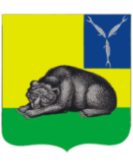 ВОЛЬСКОЕ МУНИЦИПАЛЬНОЕ СОБРАНИЕВОЛЬСКОГО МУНИЦИПАЛЬНОГО РАЙОНАСАРАТОВСКОЙ ОБЛАСТИРЕШЕНИЕот 20.10.2022 г.                            № 95/574-2022                              г. ВольскО мероприятиях, направленных на дополнительные меры поддержки лиц, призванных на военную службу по мобилизации.         В соответствии с ч. 3 ст. 41 Федерального закона от 06.10.2003 № 131 -ФЗ «Об общих принципах организации местного самоуправления в Российской Федерации»,  Федеральным законом от 29.12.2012 № 273-ФЗ «Об образовании в Российской Федерации», постановлением Правительства Саратовской области  от 19.10.2022 г. № 1016-П «О дополнительных мерах поддержки лиц, призванных на военную службу по мобилизации либо заключивших контракт о добровольном содействии в выполнении задач, возложенных на Вооруженные Силы Российской Федерации, и членов их семей» и на основании ст.ст.19, 29 Устава Вольского муниципального района,  Вольское муниципальное СобраниеР Е Ш И Л О:Освободить от платы, взимаемой с родителей (законных представителей) за присмотр и уход за ребенком, осваивающим образовательные программы дошкольного образования в муниципальных образовательных организациях, реализующих образовательные программы дошкольного образования граждан Российской Федерации, проживающих в Саратовской области, заключивших с Министерством обороны Российской Федерации контракт о прохождении военной службы   для участия в выполнении задач в ходе специальной военной операции на территориях Украины, Донецкой Народной Республики, Луганской Народной Республики, Запорожской и Херсонской областей, а так же граждан Российской Федерации, проживающих в Саратовской области, призванных на военную службу по мобилизации.Администрации Вольского муниципального района предусмотреть лимиты финансовых обязательств на указанные цели. Контроль за исполнением настоящего решения возложить на главу Вольского муниципального района. Настоящее решение вступает в силу со дня его официального опубликования.Председатель Вольскогомуниципального Собрания                                                  О.А. КирсановаГлава  Вольскогомуниципального района                                                       А.Е. Татаринов 